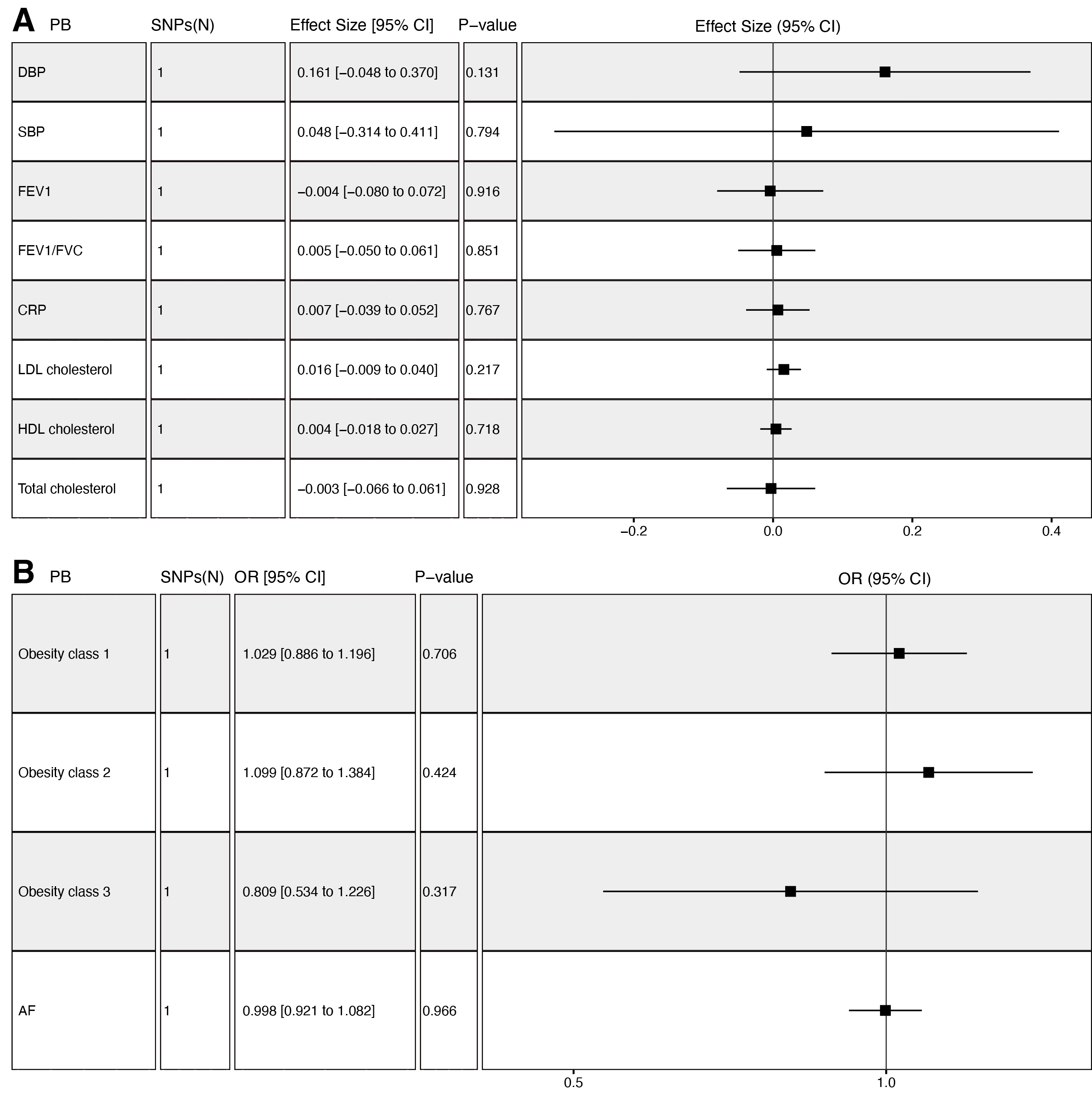 Supplementary Material 9. MR analysis determine the causal effects of PB on mediators. Causal effect with 95% confidence intervals, number of SNP and P value were presented. A showed the effect sizes of genetically predicted PB on continuous outcomes in offspring. B showed the causal estimates of genetically predicted PB on binary outcomes in offspring. MR, Mendelian randomization; SNPs, Single nucleotide polymorphisms; FEV1, forced expiratory volume in the first second; FEV1/FVC, forced expiratory volume in the first second/forced vital capacity; PB, preterm birth; CRP, C-reactive protein; SBP, systolic blood pressure; DBP, diastolic blood pressure; AF, atrial fibrillation.